با رفراندوم ملت فتنه ها از بین رفتگفتگو با حجت الاسلام مرتضی آقاتهرانی، نماینده مردم تهران در مجلس شورای اسلامیحجت‌الاسلام‌ و المسلمین مرتضی آقاتهرانی معتقد است که در وقایع بعد از انتخابات سال گذشته غربی ها به دنبال از بین بردن رکن ولایت فقیه بوده اند و در این سرو صدا عده ای ساده اندیشی کردند اما نهایتا، یک مرتبه با رفراندوم ملّت در روز نهم دی ماه روبرو شدند و فتنه ها خوابید. این عضو فراكسیون انقلاب اسلامی همچنین در ارزیابی خود روز 9 دی را تحکیم موقعیت نظام بویژه رکن ولایت فقیه عنوان می کند و می افزاید که مردم ما همچون 32 سال بعد از انقلاب همواره از این اصل حمایت و پشتیبانی خواهند کرد.مشروح این گفت و گو را در پی می خوانید: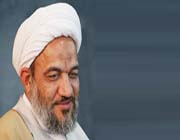 ارزیابی شما از آسیب شناسی وقایع بعد از انتخابات سال گذشته چیست و فکر می کنید این روند چطور به حضور مردم در راهپیمایی نهم دی ماه منتج شد؟فتنه ای که پیشامد کرد و عده ای آن را به راه انداختند -خواه می دانستند یا نه- مورد سوء استفاده غربی ها قرار گرفت و با این کار غرب، بیگانگان و استکبار جهانی که همواره به دنبال از بین بردن بنیان نظام اسلامی بودند باز هم به این فکر افتادند که نظام اسلامی را از بنیان خراب کنند.آن چه اصل اصیل نظام ماست که نظام ما را اسلامی می کند مطمئنا وزارت خانه ها، دادگاه ها، مجلس و … نیست چرا که این نهادها در کشورهای دیگر هم وجود دارند و چیزی نیست که ما داشته باشیم و کشورهای دیگر از آن محروم باشند.چیزی که نظام را اسلامی کرده و پایه آن را به دین ما متصل کرده و موجب اسلامیّت این نظام شده مقام و جایگاه ولایت فقیه است. غربی ها هم به دنبال از بین بردن این رکن هستند، و اگر ببینند در داخل فتنه¬ای اتفاق می افتد به آن سمت و جهت داده و از آن حمایت می کنند. البته نقد و انتقاد جا دارد ولی باید مواظبت کنیم تا با دست خود بنیان نظام را نزنیم. متاسفانه باید گفت که در وقایع پس از انتخابات این اشتباه صورت گرفت. طبیعی بود که با سر و صدایی که شد عده ای هم اشتباه کنند و عده ای ساده اندیشی کنند. اما راهپیمایی 9 دی حمایت مردمی از مقام ولایت بود.حضور مردم در صحنه در این روز چه تاثیری در دفع فتنه ها از کشور داشت؟در حقیقت وقتی کار فتنه گران به روز عاشورا کشیده شد شاید بعضی می پنداشتند می توانند با این کار موج سواری کنند بی خبر از این که ولایت فقیه در راستای ولایت امام معصوم است و چیزی جز این نیست. این بود که یک مرتبه با رفراندوم و ازدحام کل ملّت روبرو شدند. ملّت اسلامی ما در این حرکت عظیم خود نشان داد که اهمیت و ارج جدی نسبت به ولایت قائل است و در برابر بیگانگان جدی می ایستد و ایستاد.بنده این روز را بیشتر تحکیم موقعیت نظام بویژه در امر ولایت فقیه می بینم و الحمدالله روز مبارکی بود که بعد از آن همه فتنه ها خوابید.پیام راهپیمایی 9 دی به کشورهای دیگر چه بود؟ پیام راهپیمایی 9 دی به بیگانگان و غرب این بود که دست درازی ممنوع. آن ها خودشان هم می دانند که نمی توانند به کشور ما دست درازی کنند و این شدنی نیست. آن ها می دانند که مردم ما این انقلاب و نظام را به فرمان ولایت آغاز کرده اند. 22 بهمن را چه کسی شروع کرد؟ این امام(ره) بود که در سال 42 فریاد زد و بعدها در داستان 22 بهمن و پیروزی انقلاب چه کسی بود که حکم کرد که حکومت نظامی ممنوع است و مردم به خیابان ها ریختند؟ حتی نیروهای ارتش و نظامی به خیابان ها آمدند و از امام(ره) حمایت کردند؟ سال ها بعد در جنگ هم پیروزی ما به خاطر تبعیّت از مقام ولایت فقیه بود. همیشه همین طور بوده است. برخی خیال می کنند که مردم خسته شده اند در حالی که بحث ولایت از ارکان دین ماست و مردم پای آن می ایستند و دشمن نمی تواند از این جهت خدای ناکرده مردم را گول بزند یا اغفال کند و به جهالت بیاندازد. الحمدلله مردم ما از این جهات بیدارند و بصیرت خوبی در این راستا در بین جوانان وجود دارد.روز نهم دی ماه در تقویم کشور به عنوان روز«میثاق با ولایت» نامگذاری شده، ضرورت پاسداشت این روز را چطور ارزیابی می کنید؟بنده فکر می کنم خیلی کار خاصی لازم نیست انجام شود، همان که این کار را شروع کرده آن را ادامه خواهد داد. شروعش دست خود مردم بوده و مردم الان هم از ولایت فقیه حمایت می کنند و پایش می ایستند.البته اقدامات رسانه ای و فرهنگی هم در راستای خواست ملّت، مردم و ولایت است و به اعتقاد بنده این نوعی عبادت و کار مطلوبی است.گفت و گو از سارا کیانمنبع: تبیان